Il dominio degli Archei comprende i procarioti più antichi che vivono in ambienti con condizioni estreme.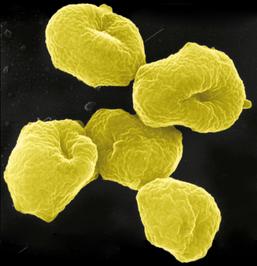 